Найди школьные предметы(8):Прочитай текст и ответь на вопросы:Ich heiβe Erika Schneider. Ich bin 9 Jahre alt. Ich lebe in Bonn. Ich gehe in die Schule. Ich habe einen Bruder. Er ist jünger als ich. Er heiβt Kurt. Ich gehe in die Schule und mag Russisch und Mathe. Ich mag Turnen und Malen. Ich sammle Briefmarken. Ich habe viele Freunde. Ich habe einen Groβvater und eine Groβmutter. Sie leben im Dorf. Sie haben dort viel Arbeit. Ich helfe  oft ihnen.Beantworte die Fragen-Wie heiβt das Mädchen?-Wie alt ist es?-Wo lebt es?-Hat es einen Bruder?-Wie heiβt er?-Wohin geht das Mädchen?-Was mag es?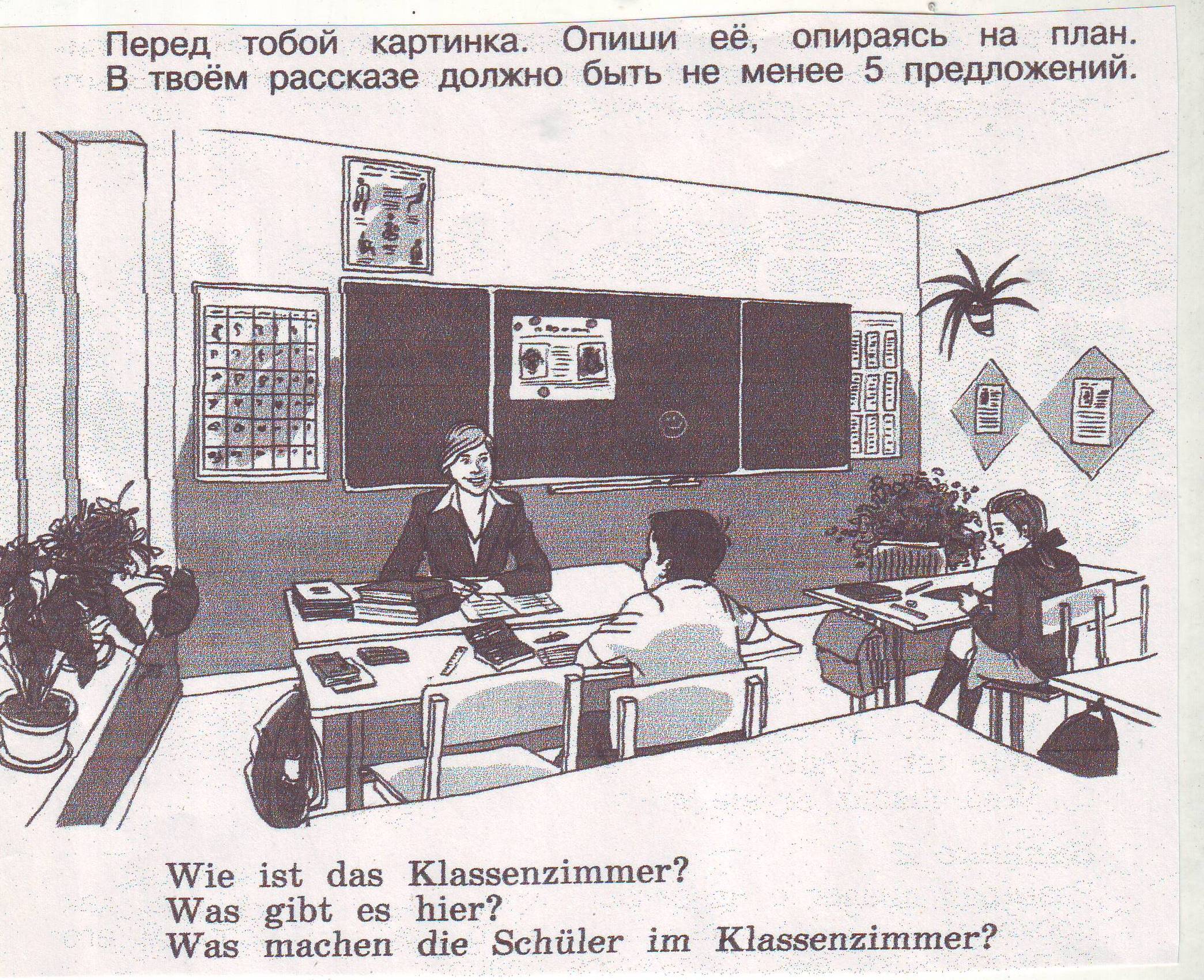 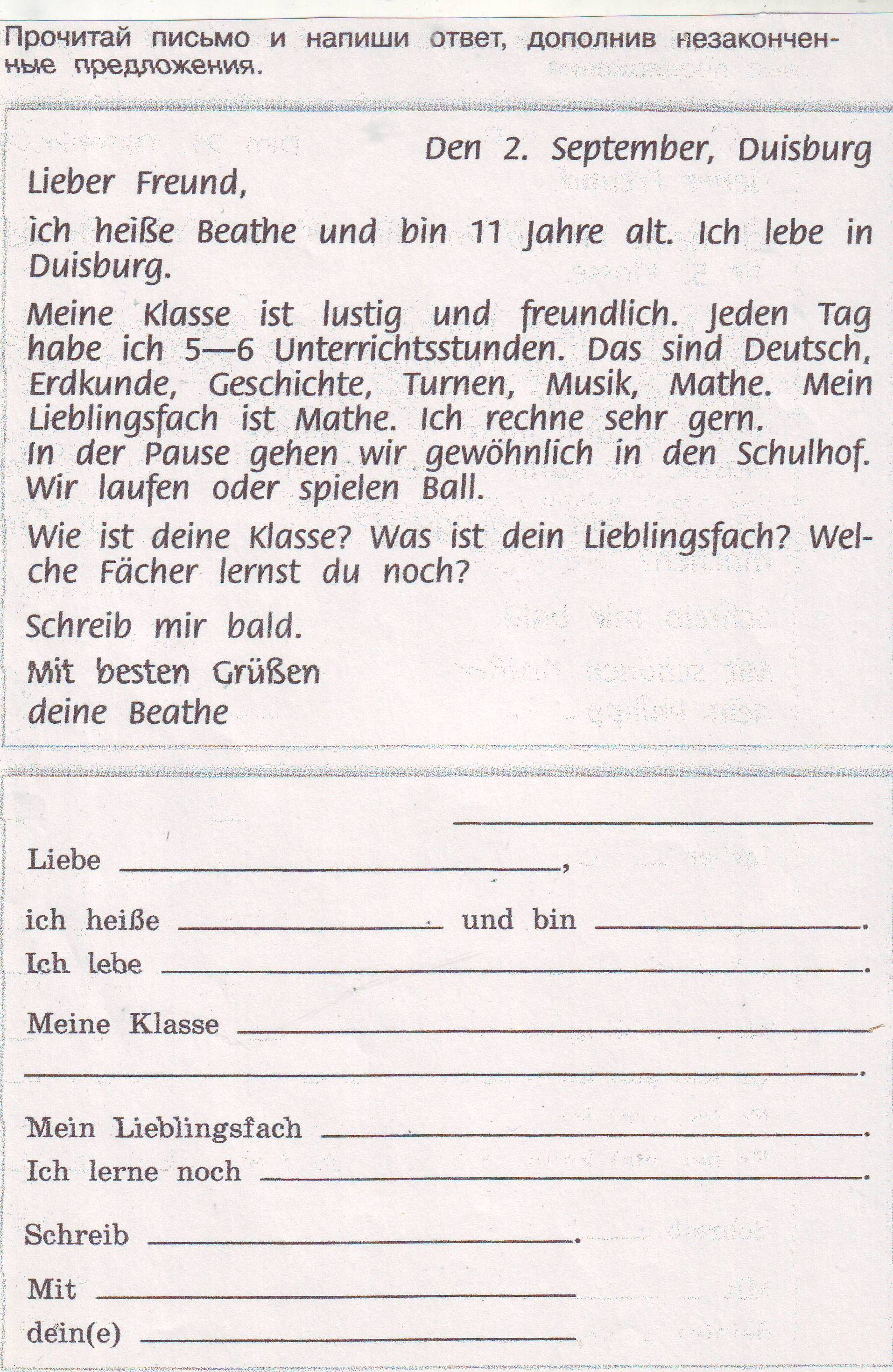 rqyfgukiopesachkundelakrjknelhisithbskntgzsportrmaixubGhyetmocmvfukwopnfghcstued